      Board Meeting Minutes for CVHRMA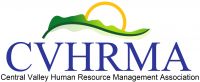 Call to OrderA board meeting of CVHRMA was via electronic communications during the week of December 15, 2018. The meeting was presided over by Jowanda Collins, with Adrian Madrid as communication recorder. Attendees Voting members in the electronic communication included Jowanda Collins, Christina Alger, Adrian Madrid, Louis Maldonado, Sharon Pohl, Jessica Laivo, and James Anderson.Officers’ ReportsJowandaRequested board vote to approve the amended draft budget as the final 2019 budget. Jowanda, Christina, Adrian, and Louis voted in favor of to approve the final budget. James asked for additional information. No response from Jessica. Other Reports NoneFollow up items Board meeting January 09 2018